جدول الساعات المكتبية 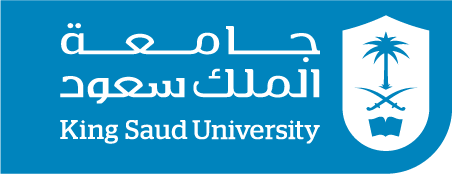 7-88 - 99-1010-1111-1212-11-22-33-44-5الاحدالمقرر203 ريض499 ريضساعة مكتبية5801 ريض5801 ريضساعة مكتبيةالاحدالقاعةhttps://zoom.us/j/94929603944منصة زووم2أ184 م 4https://zoom.us/j/93840425774https://zoom.us/j/938404257742أ184 م 4الاثنينالمقررالاثنينالقاعةالثلاثاءالمقرر203 ريض499ريضساعة مكتبية5801 ريض5801 ريضالثلاثاءالقاعةhttps://zoom.us/j/949296039442أ184 م 42أ184 م 4https://zoom.us/j/93840425774https://zoom.us/j/93840425774الأربعاءالمقررساعة مكتبيةمجلس القسممجلس القسمساعة مكتبيةساعة مكتبيةالأربعاءالقاعةمنصة زووممنصة زووممنصة زووم2أ184 م 4منصة زوومالخميسالمقررساعة مكتبية203 ريض499ريضساعة مكتبيةساعة مكتبيةالخميسالقاعةمنصة زوومhttps://zoom.us/j/94929603944منصة زووممنصة زووممنصة زووم